60合一 游戏清单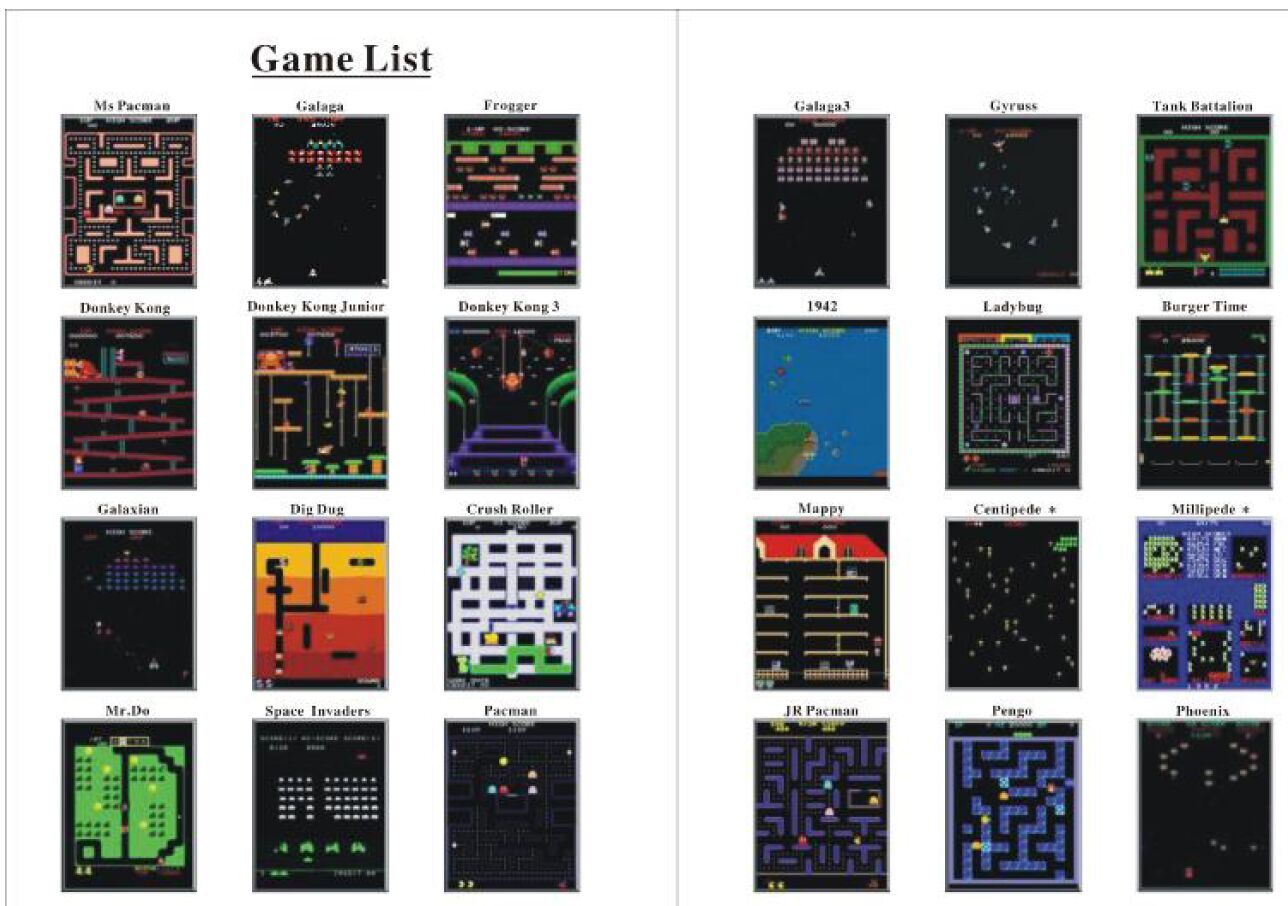 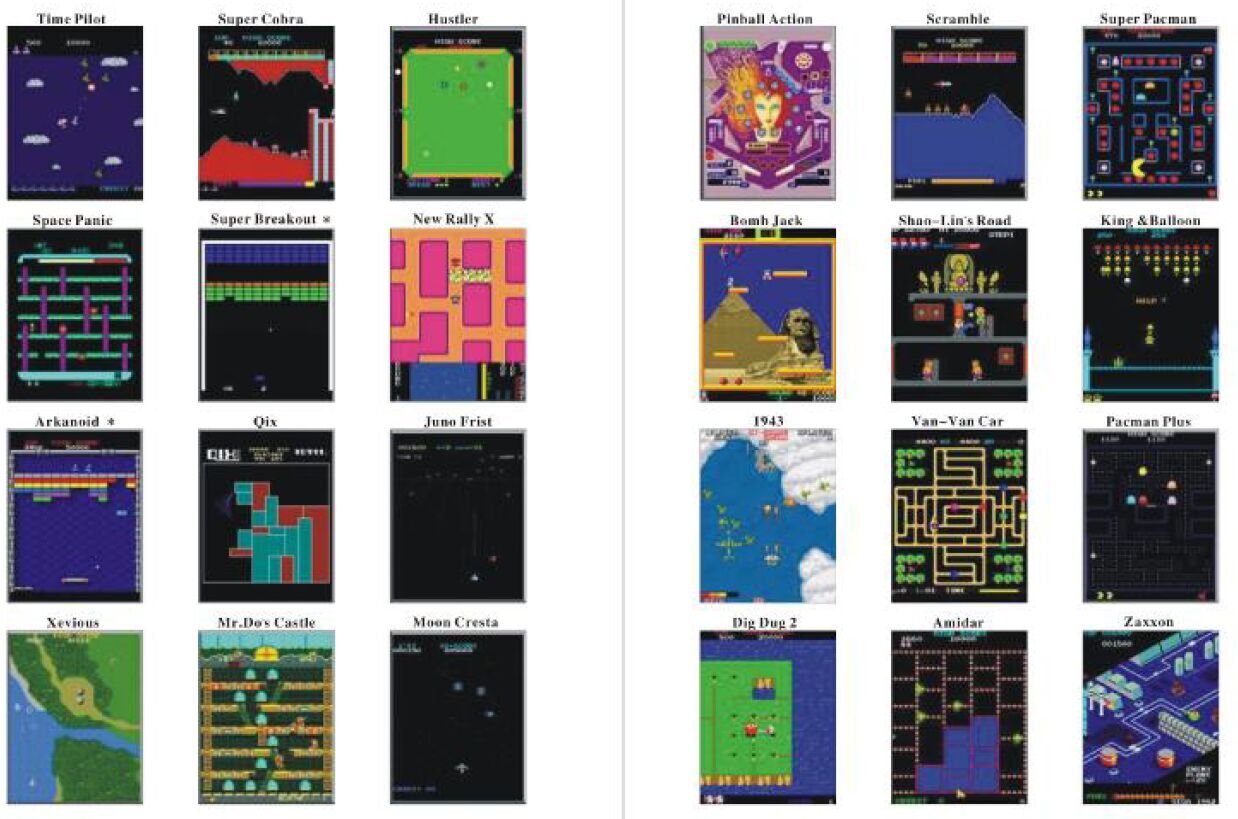 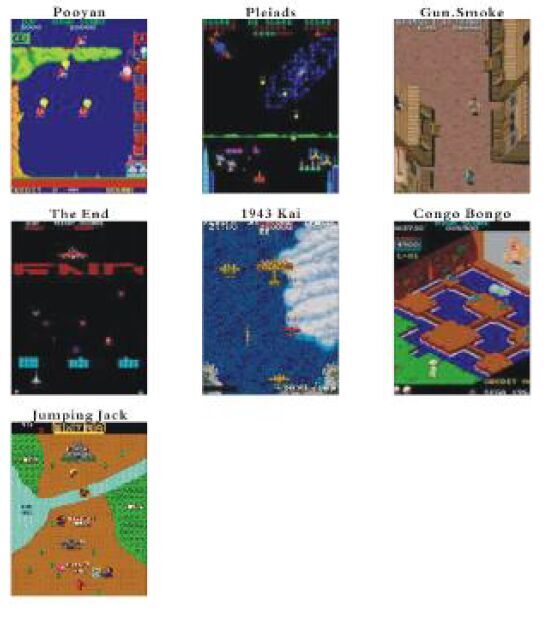 